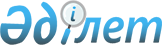 О внесении изменений и дополнения в совместный приказ Председателя Агентства Республики Казахстан по делам строительства и жилищно-коммунального хозяйства от 28 марта 2011 года № 123 и Министра экономического развития и торговли Республики Казахстан от 31 марта 2011 года № 75 "Об утверждении формы проверочного листа в сфере частного предпринимательства в области архитектуры, градостроительства и строительства"
					
			Утративший силу
			
			
		
					Совместный приказ Председателя Агентства Республики Казахстан по делам строительства и жилищно-коммунального хозяйства от 27 апреля 2012 года № 164 и Министра экономического развития и торговли Республики Казахстан от 2 мая 2012 года № 139. Зарегистрирован в Министерстве юстиции Республики Казахстан 6 июня 2012 года № 7697. Утратил силу приказом исполняющего обязанности Министра национальной экономики Республики Казахстан от 2 сентября 2016 года № 395

      Сноска. Утратил силу приказом исполняющего обязанности Министра национальной экономики РК от 02.09.2016 № 395 (вводится в действие по истечении десяти календарных дней после дня его первого официального опубликования).      В целях приведения в соответствии с пунктом 8 статьи 1 Закона Республики Казахстан от 13 января 2012 года «О внесении изменений и дополнений в некоторые законодательные акты Республики Казахстан по вопросам энергосбережения и повышения энергоэффективности», ПРИКАЗЫВАЕМ:



      1. Внести в совместный приказ Председателя Агентства Республики Казахстан по делам строительства и жилищно-коммунального хозяйства от 28 марта 2011 года № 123 и Министра экономического развития и торговли Республики Казахстан от 31 марта 2011 гола № 75 «Об утверждении формы проверочного листа в сфере частного предпринимательства в области архитектуры, градостроительства и строительства» (зарегистрированный в Реестре государственной регистрации нормативных правовых актов за № 6905, опубликованный в «Казахстанской правде» от 8 июня 2011 года, № 180 (26601), «Егемен Қазақстан» от 24 июня 2011 года № 215-216 (26614)), следующие изменения и дополнение:



      заголовок изложить в следующей редакции:

      «Об утверждении форм проверочных листов в сфере частного предпринимательства в области архитектуры, градостроительства и строительства»;



      пункт 1 изложить в следующей редакции:

      «1. Утвердить:

      форму проверочного листа в сфере частного предпринимательства в области архитектуры, градостроительства и строительства по объектам строительства согласно приложению 1 к настоящему совместному приказу;

      форму проверочного листа в сфере частного предпринимательства в области архитектуры, градостроительства и строительства по субъектам лицензирования согласно приложению 2 к настоящему совместному приказу.»;



      форму проверочного листа в сфере частного предпринимательства в области архитектуры, градостроительства и строительства, утвержденного указанным совместным приказом изложить в новой редакции согласно приложению 1 к настоящему совместному приказу;



      дополнить приложением 2 согласно приложению 2 к настоящему совместному приказу.



      2. Департаменту государственного архитектурно-строительного контроля, надзора, лицензирования и аттестации Агентства Республики Казахстан по делам строительства и жилищно-коммунального хозяйства (Абдраймов Г.Р.) обеспечить:

      1) государственную регистрацию настоящего совместного приказа в Министерстве юстиции Республики Казахстан;

      2) после государственной регистрации настоящего совместного приказа - его официальное опубликование;

      3) опубликование настоящего приказа на официальном интернет-ресурсе Агентства Республики Казахстан по делам строительства и жилищно-коммунального хозяйства.



      3. Контроль за исполнением настоящего приказа возложить на заместителя Председателя Агентства Республики Казахстан по делам строительства и жилищно-коммунального хозяйства Тихонюк Н. П.



      4. Настоящий совместный приказ вводится в действие по истечении десяти календарных дней после дня его первого официального опубликования.Председатель Агентства                   Министр экономического

Республики Казахстан по делам            развития и торговли

строительства и жилищно-                 Республики Казахстан

коммунального хозяйства

__________________ С. Нокин              ________ Б. Сагинтаев

Приложение 1          

к совместному приказу     

Председателя Агентства    

Республики Казахстан      

по делам строительства и    

жилищно-коммунального хозяйства

от 27 апреля 2012 года № 164

и Министра экономического  

развития и торговли     

Республики Казахстан     

от 2 мая 2012 года № 139  

Приложение 1           

к совместному приказу      

Председателя Агентства     

Республики Казахстан       

по делам строительства и     

жилищно-коммунального хозяйства

от 28 марта 2011 года № 123   

и Министра экономического     

развития и торговли        

Республики Казахстан        

от 31 марта 2011 года № 75    Форма                      

                         Проверочный лист

        в сфере частного предпринимательства в области

        архитектуры, градостроительства и строительства

                     по объектам строительстваОрган, назначивший проверку ______________________________________

Субъект проверки _________________________________________________

Проверяемый объект _______________________________________________

Адрес местонахождения объекта ____________________________________

Дата начала проверки _____________________________________________

Дата завершения проверки _________________________________________

Вид проводимой проверки:

плановая: комплексная, тематическая (необходимое подчеркнуть);

Проверка осуществляется на основании Акта о назначении проверки

от «___» ______ 20 ___ года, № ___.

Приложение 2          

к совместному приказу    

Председателя Агентства    

Республики Казахстан      

по делам строительства и    

жилищно-коммунального хозяйства

от 27 апреля 2012 года № 164

и Министра экономического  

развития и торговли     

Республики Казахстан     

от 2 мая 2012 года № 139   

Приложение 2           

к совместному приказу       

Председателя Агентства      

Республики Казахстан       

по делам строительства и     

жилищно-коммунального хозяйства

от 28 марта 2011 года № 123   

и Министра экономического     

развития и торговли        

Республики Казахстан        

от 31 марта 2011 года № 75    Форма                      

                         Проверочный лист

           в сфере частного предпринимательства в области

   архитектурной, градостроительной и строительной деятельности

                     по субъектам лицензированияОрган, назначивший проверку ______________________________________

Субъект проверки _________________________________________________

Адрес местонахождения субъекта проверки __________________________

__________________________________________________________________

Дата начала проверки _____________________________________________

Дата завершения проверки _________________________________________

Вид проводимой проверки:

плановая: комплексная, тематическая (необходимое подчеркнуть);

Проверка осуществляется на основании Акта о назначении проверки

от «___» ______ 20 ___ года, № ___.
					© 2012. РГП на ПХВ «Институт законодательства и правовой информации Республики Казахстан» Министерства юстиции Республики Казахстан
				№

п/пТребования, предъявляемые

в период контроляДа/Нет/

Не требуетсяКомментарии12341Наличие у заказчика (застройщика)

решения, подтверждающее его

соответствующие права на данный

земельный участок, и договора с

подрядчиком (генподрядчиком)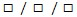 2Наличие лицензии у подрядной

(субподрядной) организации на

соответствующие виды

строительно-монтажных работ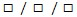 3Наличие утвержденной проектно-сметной

документации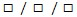 4Наличие положительного заключения

экспертизы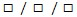 5Наличие разрешения на производство

строительно-монтажных работ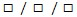 6Своевременное оформление участниками

строительства исполнительной

технической документации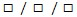 7Наличие согласованных с разработчиком

проекта изменений к ранее утвержденным

проектным решениям (при необходимости с

проведением экспертизы)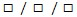 8Качество применяемых строительных

материалов, изделий и конструкций,

монтируемого оборудования, наличие

соответствующих сертификатов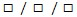 9Соответствие выполненных (выполняемых)

строительно-монтажных работ:9.1утвержденным проектным решениям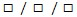 9.2государственным (межгосударственным)

нормативно-технических документам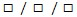 10Организация и осуществление подрядчиком

(генподрядчиком) всех видов и форм

собственного производственного контроля

качества строительства, в том числе:10.1входного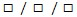 10.2операционного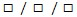 10.3лабораторного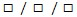 11Осуществление технического надзора при

строительстве объектов, подлежащих

приемке в эксплуатацию государственными

приемочными комиссиями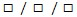 12Осуществление авторского надзора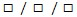 13Соблюдение порядка (ввода) приемки

объектов в эксплуатацию, в том числе:13.1полная готовность объекта в

соответствии с утвержденным проектом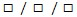 13.2наличие положительного заключения

рабочей комиссии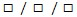 13.3Соблюдение сроков продолжительности

процедуры приемки объекта в

эксплуатацию (сроки приемки) государственной приемочной комиссией:13.3.1по построенным объектам

жилищно-гражданского назначения – не

более пяти рабочих дней с момента

поступления соответствующего заявления

от заказчика (застройщика) и

подписанного акта рабочей комиссией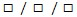 13.3.2по построенным крупным (технически

сложным) общественным зданиям и

сооружениям, а также иным объектам с

производственным циклом, относящихся к

сфере обслуживания населения - не более

семи рабочих дней с момента поступления

соответствующего заявления от заказчика

(застройщика) и подписанного акта

рабочей комиссией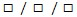 13.4Соблюдение сроков по назначению и

созданию комиссий решением заказчика не

позднее чем в пятидневный срок после

получения письменного извещения от

генерального подрядчика о готовности

объекта:13.4.1приемочной комиссии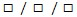 13.4.2рабочей комиссии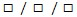 13.5Соблюдение сроков по назначению

государственной приемочной комиссии:13.5.1при приемке в эксплуатацию объектов

производственного назначения - не

позднее чем за три месяца до

намеченного срока начала работы

комиссии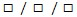 13.5.2при приемке в эксплуатацию объектов

жилищно-гражданского и коммунального

назначения - не позднее чем за тридцать

календарных дней до намеченного срока

начала работы комиссии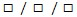 13.6Соблюдение установленной формы акта

государственной приемочной комиссии о

приемке построенного объекта в

эксплуатацию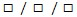 14Исполнение ранее выданных органами

архитектурно-строительного контроля и

надзора предписаний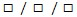 № п/пНаименование требованийДа/Нет/

Не требуетсяПримечание1234Изыскательская деятельностьИзыскательская деятельностьИзыскательская деятельностьИзыскательская деятельность1Требования для занятия изыскательской

деятельностью:1.1для физического лица – наличие

соответствующего высшего

профессионального образования в области

изыскательской деятельности и трудового

стажа (трудовой деятельности) не менее

трех лет по профилю работ, входящих в

состав запрашиваемого подвида

лицензируемого вида деятельности, или

соответствующего среднего

профессионального или технического и

профессионального образования в области

изыскательской деятельности, и трудового

стажа (трудовой деятельности) не менее

пяти лет в качестве исполнителя

(работника) по профилю работ, входящих в

состав запрашиваемого подвида

лицензируемого вида деятельности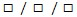 1.2для юридического лица – наличие в штате

инженерно-технических работников, имеющих

соответствующее высшее профессиональное

образование в области изыскательской

деятельности и трудовой стаж (трудовая

деятельность) работы не менее трех лет по

профилю работ, входящих в состав

запрашиваемого подвида лицензируемого

вида деятельности, или соответствующее

среднее профессиональное или техническое

и профессиональное образования в области

изыскательской деятельности, и трудовой

стаж (трудовая деятельность) не менее

пяти лет по профилю работ, входящих в

состав запрашиваемого подвида

лицензируемого вида деятельности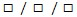 1.3наличие производственной базы на праве

собственности (хозяйственного ведения или

оперативного управления) и/или аренды,

оснащенной:1.3.1административно-производственными

зданиями или помещениями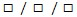 1.3.2аккредитованной грунтоведческой

(химической) лабораторией для

инженерно-геологических и/или

инженерно-гидрогеологических изысканий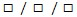 1.4наличие минимальной

материально-технической оснащенности на

праве собственности (хозяйственного

ведения или оперативного управления)

и/или аренды:1.4.1контрольно-измерительные приборы,

инструменты, механизмы, приспособления,

которые используются в зависимости от

технических требований, необходимых для

выполнения заявленных работ подвида

лицензируемого вида деятельности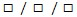 1.4.2персональные компьютеры с установленным

программным обеспечением, необходимым для

выполнения расчетов, составления и

оформления графических и иных материалов

при осуществлении инженерно-геодезических

работ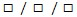 1.5наличие утвержденной заявителем

(лицензиатом) инструкции по системе

контроля качества, регламентирующей

надлежащее выполнение работ и обеспечение

качества (нормоконтроль, контроль

качества производства работ);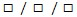 1.6наличие утвержденных заявителем

(лицензиатом) правил и инструкций по

системе охраны труда и техники

безопасности с приложением документов,

подтверждающих обучение ответственного

инженерно-технического работника.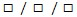 2. Проектная деятельность2. Проектная деятельность2. Проектная деятельность2. Проектная деятельность2.Требования к лицензиатам

ІІІ категории:2.1для физического лица – наличие

соответствующего высшего

профессионального образования в области

проектной деятельности и трудового стажа

(трудовой деятельности) не менее трех лет

по профилю работ, входящих в состав

запрашиваемого подвида лицензируемого

вида деятельности, или соответствующего

среднего профессионального или

технического и профессионального

образования в области проектной

деятельности, и трудового стажа (трудовой

деятельности) не менее пяти лет в

качестве исполнителя (работника) по

профилю работ, входящих в состав

запрашиваемого подвида лицензируемого

вида деятельности, а также допуска для

работ в районах повышенной сейсмической

опасности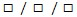 2.2для юридического лица – наличие в штате

инженерно-технических работников, имеющих

соответствующее высшее профессиональное

образование в области проектной

деятельности и трудовой стаж (трудовая

деятельность) не менее трех лет по

профилю работ, входящих в состав

запрашиваемого подвида лицензируемого

вида деятельности, или соответствующее

среднее профессиональное или техническое

и профессиональное образование в области

проектной деятельности, и трудовой стаж

(трудовая деятельность) не менее пяти лет

по профилю работ, входящих в состав

запрашиваемого подвида лицензируемого

вида деятельности, а также допуска для

работ в районах повышенной сейсмической

опасности у ответственных исполнителей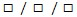 2.3наличие производственной базы на праве

собственности (хозяйственного ведения или

оперативного управления) и/или аренды,

оснащенной административно-

производственными зданиями или

помещениями, необходимыми для выполнения

заявленных видов работ, подвида

лицензируемого вида деятельности.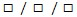 2.4наличие минимальной материально-

технической оснащенности на праве

собственности (хозяйственного ведения или

оперативного управления) и/или аренды,

включающей персональные компьютеры с

установленным программным обеспечением,

позволяющим осуществлять выполнение

расчетов, составление и оформление

графических и иных материалов,

необходимых для заявленного подвида

лицензируемого вида деятельности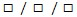 2.5наличие утвержденной заявителем

(лицензиатом) инструкции по системе

контроля качества, регламентирующей

надлежащее выполнение работ и обеспечение

качества (нормоконтроль, контроль

качества производства работ, контроль

качества проектов и его разделов)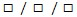 2.6наличие утвержденных заявителем

(лицензиатом) правил и инструкций по

системе охраны труда и техники

безопасности с приложением документов,

подтверждающих обучение ответственного

инженерно-технического работника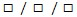 3Требования к лицензиатам

ІІ категории:3.1для физического лица – наличие

соответствующего высшего

профессионального образования в области

проектной деятельности и трудового стажа

(трудовой деятельности) не менее восьми

лет по профилю работ, входящих в состав

запрашиваемого подвида лицензируемого

вида деятельности, или соответствующего

среднего профессионального или

технического и профессионального

образования в области проектной

деятельности, и трудового стажа (трудовой

деятельности) не менее десяти лет в

качестве исполнителя (работника) по

профилю работ, входящих в состав

запрашиваемого подвида лицензируемого

вида деятельности, а также допуска для

работ в районах повышенной сейсмической

опасности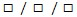 3.2для юридического лица – наличие в штате

инженерно-технических работников, имеющих

соответствующее высшее профессиональное

образование в области проектной

деятельности и трудовой стаж (трудовая

деятельность) не менее пяти лет по

профилю работ, входящих в состав

запрашиваемого подвида лицензируемого

вида деятельности, или соответствующее

среднее профессиональное или техническое

и профессиональное образование в области

проектной деятельности, и трудовой стаж

(трудовая деятельность) не менее семи лет

по профилю работ, входящих в состав

запрашиваемого подвида лицензируемого

вида деятельности, а также допуска для

работ в районах повышенной сейсмической

опасности у ответственных исполнителей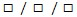 3.3наличие производственной базы на праве

собственности (хозяйственного ведения или

оперативного управления) и/или аренды,

оснащенной:3.3.1административно-производственными

зданиями или помещениями, необходимыми

для выполнения заявленных видов работ,

подвида лицензируемого вида деятельности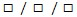 3.4наличие минимальной материально-

технической оснащенности на праве

собственности (хозяйственного ведения или

оперативного управления) и/или аренды,

включающей персональные компьютеры с

установленным программным обеспечением,

позволяющим осуществлять выполнение

расчетов, составление и оформление

графических и иных материалов,

необходимых для заявленного подвида

лицензируемого вида деятельности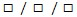 3.5наличие утвержденной заявителем

(лицензиатом) инструкции по системе

контроля качества, регламентирующей

надлежащее выполнение работ и обеспечение

качества (нормоконтроль, контроль

качества производства работ, контроль

качества проектов и его разделов)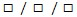 3.6наличие утвержденных заявителем

(лицензиатом) правил и инструкций по

системы охраны труда и техники

безопасности с приложением документов,

подтверждающих обучение ответственного

инженерно-технического работника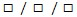 4.Требования к лицензиатам

І категории:4.1для физического лица – наличие

соответствующего высшего

профессионального образования в области

проектной деятельности и трудового стажа

(трудовой деятельности) не менее

тринадцати лет по профилю работ, входящих

в состав запрашиваемого подвида

лицензируемого вида деятельности, или

соответствующего среднего

профессионального или технического и

профессионального образования в области

проектной деятельности, и трудового стажа

(трудовой деятельности) работы не менее

пятнадцати лет в качестве исполнителя

(работника) по профилю работ, входящих в

состав запрашиваемого подвида

лицензируемого вида деятельности, а также

допуска для работ в районах повышенной

сейсмической опасности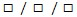 4.2для юридического лица – наличие в штате

инженерно-технических работников,имеющих

соответствующее высшее профессиональное

образование в области проектной

деятельности, и трудовой стаж (трудовая

деятельность) работы не менее пяти лет по

профилю работ, входящих в состав

запрашиваемого подвида лицензируемого

вида деятельности, или соответствующее

среднее профессиональное или техническое

и профессиональное образование в области

проектной деятельности, и трудовой стаж

(трудовая деятельность) не менее семи лет

по профилю работ, входящих в состав

запрашиваемого подвида лицензируемого

вида деятельности, а также допуска для

работ в районах повышенной сейсмической

опасности у ответственных исполнителей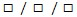 4.3наличие производственной базы на праве

собственности (хозяйственного ведения или

оперативного управления), оснащенной:4.3.1административно-производственными

зданиями или помещениями, необходимыми

для выполнения заявленных видов работ,

подвида лицензируемого вида деятельности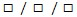 4.4наличие минимальной материально-

технической оснащенности на праве

собственности (хозяйственного ведения или

оперативного управления) и/или аренды,

включающей персональные компьютеры с

установленным программным обеспечением,

позволяющим осуществлять выполнение

расчетов, составление и оформление

графических и иных материалов,

необходимых для заявленного подвида

лицензируемого вида деятельности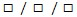 4.5наличие утвержденной заявителем

(лицензиатом) инструкции по системе

контроля качества, регламентирующей

надлежащее выполнение работ и обеспечение

качества (нормоконтроль, контроль

качества производства работ, контроль

качества проектов и его разделов)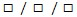 4.6наличие утвержденных заявителем

(лицензиатом) правил и инструкций по

системе охраны труда и техники

безопасности с приложением документов,

подтверждающих обучение ответственного

инженерно-технического работника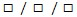 4.7не более 20 % от общего числа

инженерно-технических работников

лицензиата, выполняющих работы по

совместительству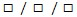 3. Строительно-монтажные работы3. Строительно-монтажные работы3. Строительно-монтажные работы3. Строительно-монтажные работы5Требования к лицензиатам

ІІІ категории:5.1для физического лица – наличие

соответствующего высшего

профессионального образования в области

строительно-монтажных работ и трудового

стажа (трудовой деятельности) не менее

двух лет по профилю работ, входящих в

состав запрашиваемого подвида

лицензируемого вида деятельности, или

соответствующего среднего

профессионального или технического и

профессионального образования в области

строительно-монтажных работ, и трудового

стажа (трудовой деятельности) не менее

трех лет в качестве исполнителя

(работника) по профилю работ, входящих в

состав запрашиваемого подвида

лицензируемого вида деятельности, а также

допуска для работ в районах повышенной

сейсмической опасности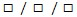 5.2для юридического лица – наличие в штате

инженерно-технических работников, имеющих

соответствующее высшее профессиональное

образование в области

строительно-монтажных работ и трудовой

стаж (трудовая деятельность) не менее

двух лет по профилю работ, входящих в

состав запрашиваемого подвида

лицензируемого вида деятельности, или

соответствующее среднее профессиональное

или техническое и профессиональное

образование в области

строительно-монтажных работ, и трудовой

стаж (трудовая деятельность) не менее

трех лет по профилю работ, входящих в

состав запрашиваемого подвида

лицензируемого вида деятельности, а также

допуска для работ в районах повышенной

сейсмической опасности у ответственных

исполнителей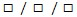 5.3наличие производственной базы на праве

собственности (хозяйственного ведения или

оперативного управления) и/или аренды,

оснащенной:5.3.1административно-производственными

зданиями или помещениями, необходимыми

для выполнения заявленных видов работ,

подвида лицензируемого вида деятельности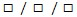 5.4наличие минимальной материально-

технической оснащенности на праве

собственности (хозяйственного ведения или

оперативного управления) и/или аренды,

включающей минимальный комплект

оборудования, контрольно-измерительные

приборы, инструменты, машины и механизмы,

которые устанавливаются в соответствии с

техническими требованиями к выполнению

строительно-монтажных работ в зависимости

от технических требований к заявленным

работам подвида лицензируемого вида

деятельности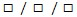 5.5наличие утвержденной заявителем

(лицензиатом) инструкции по системе

контроля качества, регламентирующей

надлежащее выполнение работ и обеспечение

качества (нормоконтроль, контроль

качества производства работ)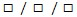 5.6наличие утвержденных заявителем

(лицензиатом) правил и инструкций по

системе охраны труда и техники

безопасности с приложением документов,

подтверждающих обучение ответственного

инженерно-технического работника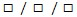 6.Требования к лицензиатам

ІІ категории:6.1для физического лица – наличие

соответствующего высшего

профессионального образования в области

строительно-монтажных работ и трудового

стажа (трудовой деятельности) не менее

восьми лет по профилю работ, входящих в

состав запрашиваемого подвида

лицензируемого вида деятельности, или

соответствующего среднего

профессионального или технического и

профессионального образования в области

строительно-монтажных работ, и трудового

стажа (трудовой деятельности) не менее

десяти лет в качестве исполнителя

(работника) по профилю работ, входящих в

состав запрашиваемого подвида

лицензируемого вида деятельности, а также

допуска для работ в районах повышенной

сейсмической опасности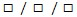 6.2для юридического лица – наличие в штате

инженерно-технических работников, имеющих

соответствующее высшее профессиональное

образование в области

строительно-монтажных работ и трудовой

стаж (трудовая деятельность) не менее

трех лет по профилю работ, входящих в

состав запрашиваемого подвида

лицензируемого вида деятельности, или

соответствующее среднее профессиональное

или техническое и профессиональное

образование в области

строительно-монтажных работ, и трудовой

стаж (трудовая деятельность) не менее

пяти лет по профилю работ, входящих в

состав запрашиваемого подвида

лицензируемого вида деятельности, а также

допуска для работ в районах повышенной

сейсмической опасности у ответственных

исполнителей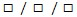 6.3наличие производственной базы на праве

собственности (хозяйственного ведения или

оперативного управления) и/или аренды,

оснащенной административно-

производственными зданиями или

помещениями, необходимыми для выполнения

заявленных видов работ, подвида

лицензируемого вида деятельности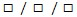 6.4наличие минимальной материально-

технической оснащенности на праве

собственности (хозяйственного ведения или

оперативного управления) и/или аренды,

включающей минимальный комплект

оборудования, контрольно-измерительные

приборы, инструменты, машины и механизмы,

которые устанавливаются в соответствии с

техническими требованиями к выполнению

строительно-монтажных работ в зависимости

от технических требований к заявленным

работам подвида лицензируемого вида

деятельности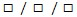 6.5наличие утвержденной заявителем

(лицензиатом) инструкции по системе

контроля качества, регламентирующей

надлежащее выполнение работ и обеспечение

качества (нормоконтроль, контроль

качества производства работ)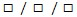 6.6наличие утвержденных заявителем

(лицензиатом) правил и инструкций по

системе охраны труда и техники

безопасности с приложением документов,

подтверждающих обучение ответственного

инженерно-технического работника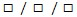 7.Требования к лицензиатам

І категории:7.1для физического лица – наличие

соответствующего высшего

профессионального образования в области

строительно-монтажных работ и трудового

стажа (трудовой деятельности) не менее

тринадцати лет по профилю работ, входящих

в состав запрашиваемого подвида

лицензируемого вида деятельности, или

соответствующего среднего

профессионального или технического и

профессионального образования в области

строительно-монтажных работ, и трудового

стажа (трудовой деятельности) не менее

пятнадцати лет в качестве исполнителя

(работника) по профилю работ, входящих в

состав запрашиваемого подвида

лицензируемого вида деятельности, а также

допуска для работ в районах повышенной

сейсмической опасности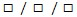 7.2для юридического лица – наличие в штате

инженерно-технических работников, имеющих

соответствующее высшее профессиональное

образование в области

строительно-монтажных работ и трудовой

стаж (трудовая деятельность) не менее

трех лет по профилю работ, входящих в

состав запрашиваемого подвида

лицензируемого вида деятельности, или

соответствующее среднее профессиональное

или техническое и профессиональное

образование в области

строительно-монтажных работ, и трудовой

стаж (трудовая деятельность) не менее

пяти лет по профилю работ, входящих в

состав запрашиваемого подвида

лицензируемого вида деятельности, а также

допуска для работ в районах повышенной

сейсмической опасности у ответственных

исполнителей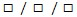 7.3наличие производственной базы на праве

собственности (хозяйственного ведения или

оперативного управления), оснащенной:7.3.1административно-производственными

зданиями или помещениями, необходимыми

для выполнения заявленных видов работ,

подвида лицензируемого вида деятельности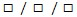 7.4наличие минимальной материально-

технической оснащенности на праве

собственности (хозяйственного ведения или

оперативного управления) и/или аренды,

включающей минимальный комплект

оборудования, контрольно-измерительные

приборы, инструменты, машины и механизмы,

которые устанавливаются в соответствии с

техническими требованиями к выполнению

строительно-монтажных работ в зависимости

от технических требований к заявленным

работам подвида лицензируемого вида

деятельности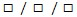 7.5наличие утвержденной заявителем

(лицензиатом) инструкции по системе

контроля качества, регламентирующей

надлежащее выполнение работ и обеспечение

качества (нормоконтроль, контроль

качества производства работ)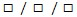 7.6наличие утвержденных заявителем

(лицензиатом) правил и инструкций по

системе охраны труда и техники

безопасности с приложением документов,

подтверждающих обучение ответственного

инженерно-технического работника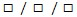 7.7не более 20 % от общего числа

инженерно-технических работников

лицензиата, выполняющих работы по

совместительству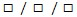 